BASES DE LA MUESTRA-CONCURSO DE DIBUJO 2023Podrá participar todo alumno matriculado en el centro.El tema del concurso será “Mercados de Madrid”.Las obras se entregarán en formato DIN-A3 o DIN-A4 y técnica libre.Las obras se entregarán a los profesores del departamento de Dibujo. Los alumnos que no tengan alguna materia relacionada con este departamento podrán entregar sus obras en conserjería del edificio C.En la obra se debe indicar: nombre completo del alumno, curso y título de la misma. Sólo se admitirá una obra por alumno participante.Las imágenes deberán de ser respetuosas con los valores propios del ámbito educativo.No se tendrán en cuenta obras que no cumplan todas las bases del concurso.Habrá dos categorías: una para alumnos de 1º, 2º y 3º de ESO y otra para alumnos de 4º de ESO y bachillerato. La fecha límite de presentación de las obras será el 11 de diciembre de 2023. La votación se realizará la semana del 11 de diciembre y los ganadores se publicarán la semana del 18 de diciembre en la web de la AMPA. PREMIOS (por categoría): 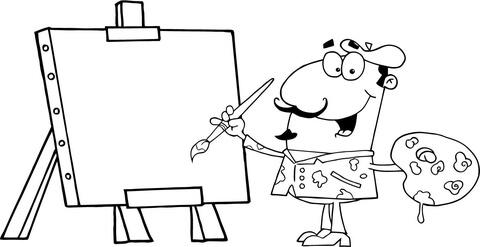 1er premio: 60€ en tarjeta regalo.2º premio:   40€ en tarjeta regalo.3er premio: 30€ en tarjeta regalo.Todos los alumnos que participen y queden finalistas recibirán un detalle por participar.Este concurso está promovido por la AMPA y con la colaboración del departamento de Dibujo. Los premios correrán a cargo de la AMPA. El jurado estará formado por miembros de la junta del AMPA y profesores del departamento de Dibujo.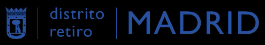 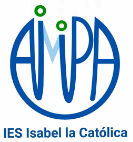 